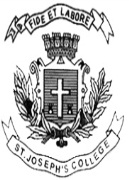 ST. JOSEPH’S COLLEGE (AUTONOMOUS), BENGALURU-27                            B.A. ECONOMICS - V SEMESTER                      SEMESTER EXAMINATION: OCTOBER 2021                     (Examination conducted in January-March 2022)                 ECA 5118 - Development EconomicsTime- 2 ½ hrs		                                     	               Max Marks-70This question paper contains ONE printed page and THREE partsPart AAnswer any 10 questions							3x10=30Distinguish between economic development and growth.Define green GDP. Which was the first country to introduce it?What are the factors determining PQLI?State the various stages of the demographic transition theory of population.Mention any four domestic sources of capital formation.What is capital-output ratio? Give an example.Mention the types of foreign capital.What are the stages of growth according to Rostow?According to Marx, how do capitalists increase their surplus value?What is a Lorenz curve?What is stationary state according to Adam Smith?Mention the various pull factors of migration in UDC’s.              PART B             Answer any TWO of the following:						           5X2=10Briefly explain the role of human capital formation in economic development,Write a short note on the merits and limitations of capital-intensive techniques.With the help of a diagram explain the concept of the Kuznets curve.              PART C Answer any TWO of the following:						        15X2=30Briefly explain the various factors facilitating development.Explain Sen’s capability approach and its relevance to India.Explain the big push theory with a suitable example.